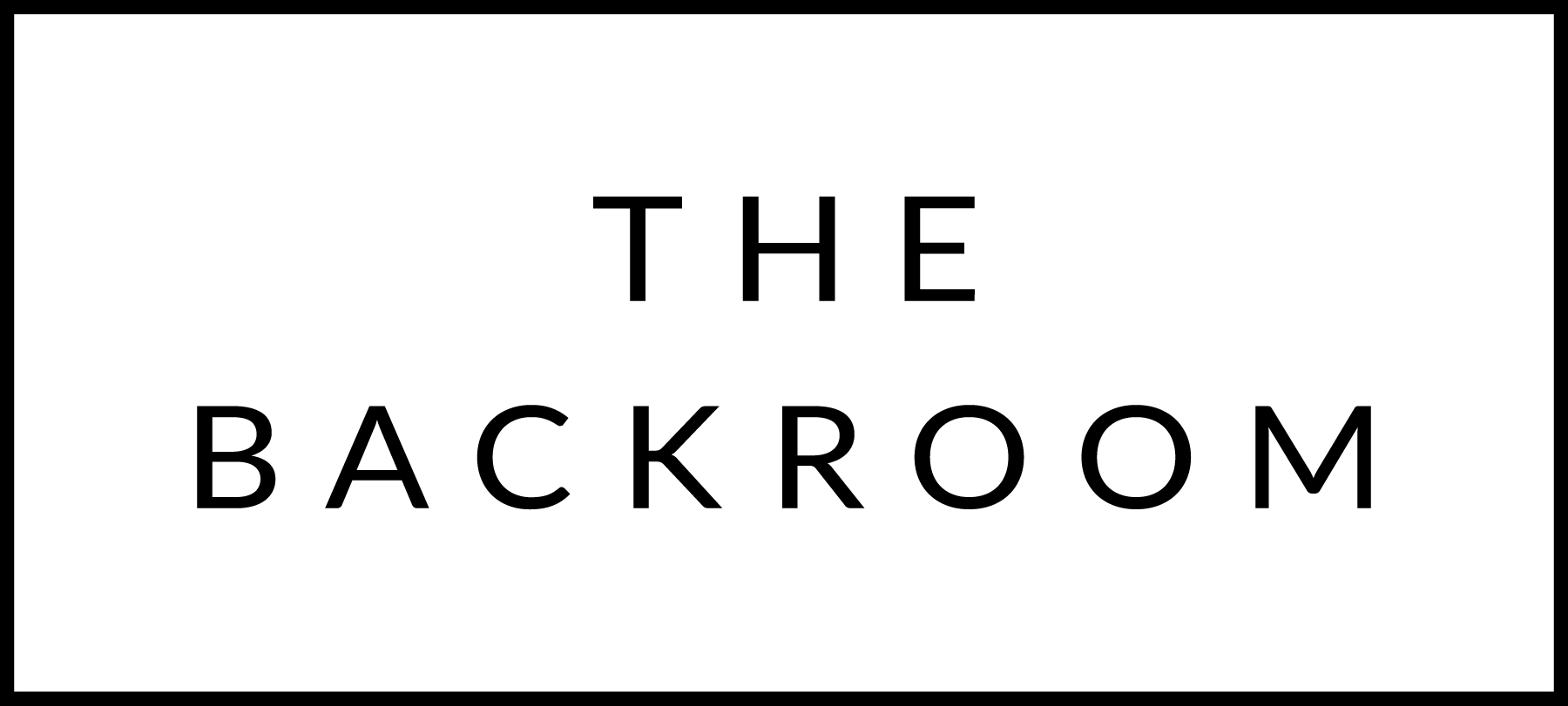 February 23rd-26th, 2017COCKTAIL HOUR SNACKSMaple & Miso Glazed BaconAsian Steak TartarMini Crab CakesFIRSTBaby Kale & Brussels Sprout SaladCured Lemons, Spicy CrumbsCaesar DressingTHE MAIN EVENTVermont Raised Flat Iron SteaksBroccoliniSoy- Ginger CaramelFOR THE TABLEFarro RisottoCelery Root & Swiss ChardDESSERTChocolate Hazelnut CakeChocolate Ganache, Vanilla Ice Cream